Yellow Quill Child and Family Prevention Services Inc.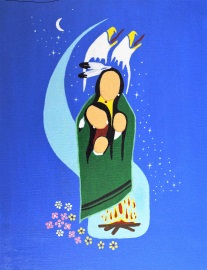 Box 273, Yellow Quill, SK  S0A 3A0306 327 1005 or 639 328 7710Email – yqcfps@gmail.com EMPLOYMENT OPPORTUNITY_____________________________________________________________________________________CHILD WELFARE LEGISLATION COORDINATORYellow Quill Child and Family Prevention Services Inc. is in search of a full-time Child Welfare Legislation Coordinator. This position is based ON RESERVE and reports directly to the Executive Director of YQCFPS. Yellow Quill First Nation is in the process of developing its own Child Welfare Legislation that will promote, revitalize, build capacity and sustainability.Include the aspects of the United Nations Convention on the Rights of the Child, the United Nations Declaration on the Rights of Indigenous Peoples, the Touchstones of Hope for Children, Youth and Families and the Values of the Yellow First Nation Language, culture and heritageProvide a transition from delegated Protection to a self-determined and jurisdictional model of Protection for Yellow Quill First NationProvide healing to YQFN members to combat the legacy of colonialism and awareness through a series of engagements prior to and after a YQFN Child Welfare Act DraftProvide a Needs Assessment (Self-Assessment/Evaluation) Report that will identify gaps from YQFN prevention services towards the YQFN Protection modelReduce the number of Yellow Quill First Nation children in care with the implementation of the YQFN Child Welfare Act Requirements:A strong understanding of the Saulteaux Language and Culture is recommendedA post secondary degree in Social Work or other related field is recommended; a combination of education and work experience will also be consideredDemonstrated knowledge and experience working with Indigenous community-based programs, and related provincial/federal support programsExcellent interpersonal, public speaking, writing, organizing, multitasking, and time management skillsAbility to work collaboratively, demonstrate professionalism, maintain strong working relationships all staff and clienteleStrong working knowledge of computer-based programs such as Microsoft office, Zoom/Microsoft teams, and PDF programs is considered an assetValid class 5 driver’s license and reliable transportation is requiredMust provide a current CPIC and Vulnerable sector’s checkDuties will include:Review all related materials previously undertaken by Yellow Quill First Nation to ensure a smooth transition to begin the projectDrafting legislation (previously started in 2015) in accordance with recommendations from elders, chief and council, urban systems, and band/prevention lawyersCoordinate engagement meetings with Yellow Quill First Nation band membership, child advocacy groups, and any other related party for input and feedbackEngaging all appropriate parties in the needs assessment review to work towards developing YQFN protection modelEnsuring all YQFN staff and band membership are educated and aware of Child Welfare Legislation policy ie. information sessions for staff and band members, etc.Please submit resume and cover letter via mail or email along with three references to: Charlene Tony – Human Resources ManagerYellow Quill First NationBox 273Yellow Quill, SK   S0A 3AOEmail: ctony77@hotmail.ca POSITION WILL REMAIN OPEN UNTIL SUITABLE CANDIDATE IS FOUND